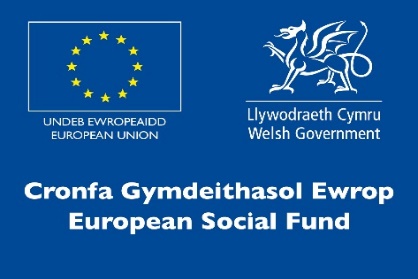 
Cynnydd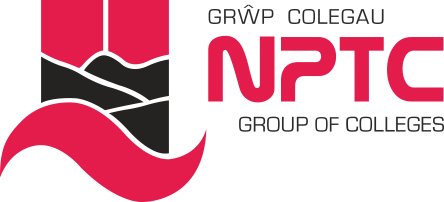 Manyleb y Person Swyddog Ansawdd a Monitro CynnyddHanfodolDymunolCymwysterau/ProfiadCymhwyster Lefel 4 mewn Gweinyddiaeth Busnes (HNC neu gyfatebol)*Profiad perthnasol*Hyddysg mewn TG hyd at lefel 3 (â gwybodaeth ymarferol o MS Word ac Excel) *Cymhwyster Lefel 2 mewn Saesneg (TGAU neu gymhwyster cyfatebol) *Cymhwyster Lefel 2 mewn Mathemateg (TGAU neu gymhwyster cyfatebol) *Profiad o ddarparu gwybodaeth ystadegol*Dealltwriaeth o Systemau Gwybodaeth Rheoli*Tystysgrif Cymorth Cyntaf *Cymhwyster Marsial Tân*Profiad o fonitro prosiectau*AmgylchiadauGallu gweithio’n hyblyg, gan gynnwys boreau cynnar, gyda'r hwyr a phenwythnosau yn ôl yr angen*Gallu teithio i gyflawni dyletswyddau’r swydd yn ôl yr angen*Sgiliau PersonolSgiliau trefnu a rheoli amser ardderchog*Sgiliau gweinyddol rhagorol*Sgiliau datrys problemau ardderchog*Gallu gweithio o fewn gofynion archwilio*Gallu cynllunio a blaenoriaethu *Gallu gweithio i derfynau amser ac o dan bwysau*Gallu gweithio'n annibynnol*Talu sylw i fanylion*Sgiliau rhyngbersonolSgiliau cyfathrebu ardderchog yn ysgrifenedig ac ar lafar*Gallu parchu cyfrinachedd*Gallu gweithio fel rhan o dîm*Gallu gweithio ar y cyd ag adrannau eraill*Gallu cymell eraill*Siarad yn hyderus dros y ffôn*Gallu cyfathrebu yn Gymraeg*Priodoleddau PersonolYmrwymiad i Ansawdd*Tystiolaeth o ddatblygiad proffesiynol parhaus ac ymrwymiad iddo*Proffesiynol*Rhagweithiol*Dibynadwy*Hyblyg*Diplomyddol*